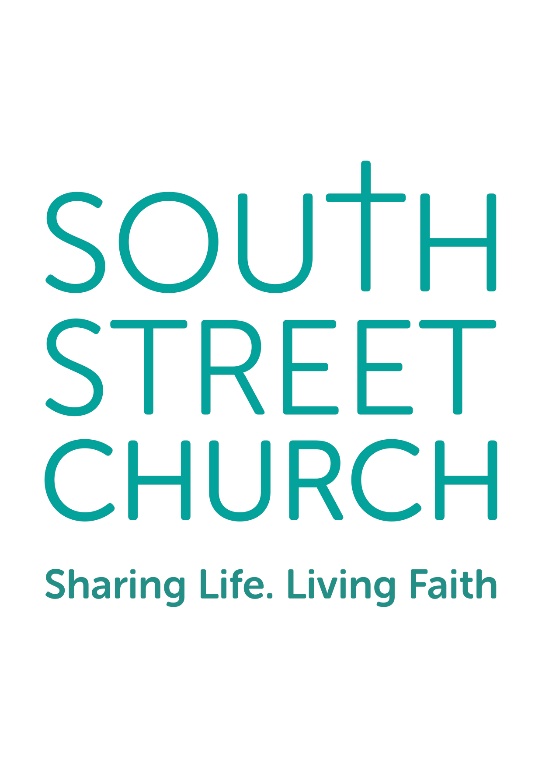 Members’ Report for the AGM on Monday 25th February 2019 at 7.30pm at South Street Church.Agenda for Members’ AGM on Monday 25th February 2019PrayerApologiesMinutes of the last meetingMatters ArisingNew EldersFinancesInternsYouth WorkBible in a Year ProjectWeekend AwayAny QuestionsPrayerMINUTES OF CHURCH AGM ON MONDAY 26th FEBRUARY 2018 at 7.30PMPresent There were 32 people presentOf those 29 were members.Apologies Carol Livingstone, Shirley Jeffery, Peter & Sally Green, Jane Wheal.Welcome and PrayerSeb opened in prayerMinutes of the AGM meeting of February 27th 2017The minutes were read and accepted Matters ArisingNoneRe Election of two Trustees – Emma Thompson and Andrew ConibearThe two Trustees were re elected as TrusteesPaul was re- elected as Chair.Pastor’s report Seb stated that he was encouraged when he wrote the report and asked all to pray through the various items in the report.Our church was not just a church with house groups but house groups that makes the church. Seb was wondering whether the house groups should be changed to home groups as we are a family and disciples in the ordinary day to day living. Seb reminded all what the letters ADD meantA = accountable to each otherTo gather in groups of two or three to pray together and be accountable to each other. Seb encouraged all to gather in small groups for prayer.D= disciplining othersD = being discipledThe Elders would love this to happen within the house groups.The next Bible study is called Multiply and it is more about Sharing Life and Living Faith.We are exploring what living faith looks like on a Sunday morning and Seb was encouraged by the church reaction to the Spiritual Disciplines especially the prayer section.If anyone would like to explore more about the topic there may be a partnership training course available in this area within a group of churches.Worship was the subject in our house groups this week and he is looking forward to seeing how we worship together.Elders and Wives has been exploring what God has been revealing to them.  Their Vision is to see the whole of Braunton reached for God. For us as a body/family and sharing life with every person to give the people of Braunton a glimpse of the glory of God.  We are a worshiping community of living faith which nurtures each other and we want this to revoke a response from the surrounding area so we can point to a different future by our community of people. To show all what our living God does on a daily, weekly and monthly basis. It is the vision to not just share God with others but to encourage people’s gifts within the church so they are built up, nurtured and grow.Seb is excited about where God is leading the church. Finances – Presentation of Accounts Sue presented the accounts and thanked everyone for their increased giving and the improvement of our financial state.  Refugee The group has met as a whole group 4 or 5 times in the Aggi and in the Saunton Road Studios. There are people from other churches and non church people interested.The application is being completed in the next few weeks. The group has organised some fund raising with a couple of events coming up in March. If 28 people do the 10 mile walk on Saturday 17th  March then they will have walked the length of Syria. If unable to participate  please support someone who is.There is an Easter Egg Hunt the week after the walk on Sunday 25th March at Pickwell Manor.It is hoped there will be  a silent disco on the 24th March.There is already over a £1000 in the kitty.A way of donating is by My donate where a page for these events has been created.What is the update on the housing for the family?There is a scheme for landlords to rent houses to refugee family. This is being investigated.Have we given up buying a house?This is still an option.The Georgeham family moved in mid November with 3 children aged 7,5 and 2 1/2 years old. They have become part of the community and the children are settled into school. They want as a family to be part of the community and the Father may have an apprenticeship as a Electrician. When they go back to Syria then the children will be educated and the family will have a future.Youth Worker After the last church meeting the group responsible decided what was needed by the church and put out two adverts, one with SWM and in the Christianity magazine. There were three candidates who came to church for an interview but although strong candidates there was a consensus of opinion that they were not for our church. Even with the Youth Work being managed by various volunteers there is still a lot to do so a worker is still needed especially with the older children. There will be another working group formed and the position will be advertised again. Years 6 - 9Older group Year 9 aboveSchool work as Christian UnionAdventure Club which is in process of being organised.There is help needed especially with the CU on Wednesday lunchtime for 1 hour.If you filled in the questionnaire to help in some way then you may be called upon to help. Please pray for the right person to apply.HeatreeThis year we are attending Heatree the Christian Centre on Exmoor again. The visit is mostly fellowship with food, walking, cycling, games and spiritual content. It is a special place to bring family members from Friday 2nd November to Sunday 4th November to get to know the people who attend and help us to grow as a church fellowship.The cost is £95 for adults, £55 for children aged 12 +, £25 for primary school children and £10 for under fours. A 20% deposit is needed by the first of May please.After this date it will cost an extra £10 for adults and £5 for children.The forms will be available from 4th March and please encourage all to come.Bible Study 2018-2019The Bible Study Programme after the Spiritual Disciplines is called Multiply. The programme is called multiplymovement.com and has been compiled by pastors who have mega churches to oversee but are not seeing people becoming disciples. The programme is downloadable and there is an App available. Why are we doing this study? because of Matthew 29 v 19 to make disciples of all the world.When Tim reflects on the church he sees a few baptisms but not many people coming to know Jesus. People need to be equipped so they can introduce their friends to Jesus. The programme consists ofUnderstanding Scripture with thematic studies.Teach what we learn so as we learn we teach others.Share life and not just information so it is about accountability.The programme is made up of 24 weekly studies with a Video for the leaders of the study.James 1 v 22 states we should be doers of the Word not just hearers.The challenging part is not just for us but to change us to reach Braunton and our loved ones who do not know Jesus.When does this start?It will begin after Easter and then there will be a few weeks break in the summer when other speakers and topics will be on the Sunday services.The Youth Resources with it might have principles that can be used.Multiply has a daily Bible reading also and in 2019 the Bible will be read in a year with an App called Read Scripture available.Thy Kingdom ComeThe church participated in Thy Kingdom Come last year and it is a prayer movement started by the Archbishop of CanterburyThis starts on 10th May for 10 days. The plan to have a prayer meeting from Monday to Friday and on Saturday to have a Men’s breakfast. Tim is organising a music and worship evening at West Down. During that week Home Groups to think about running a meeting in South Street. If Home Group Leaders could ask their members to take one of the evenings and do something ie prayer walk. When you know what your Home Group will do please tell Richard.There will be a Churches Together meeting on Sunday 17th May at Heanton Church.A video was shown to the meeting.Other MattersChurch Membership There is always some sadness when people leave the church. Trevor and Marianne Wagstaff who had been with the church for 18 years and Trevor was an Elder, but they felt God was calling them to leave which they have done on good terms.The following have become members this last yearJess Foy, Dave and Debs Beard, Jacqui and Bill Ratcliffe and Jane WhealMark Sumner will be baptised on Easter Sunday along with Esther Cooper.Questions from the floorNoneDate of Next Church MeetingMonday June 25th  at 7.30pm at South Street ChurchPrayerSeb asked for prayer for our Youth. Aimee Cooper and Esther Cooper are the most regular members in the older group which is run by Jen and Maxi so please pray that this group grows.For Ben Northcott who will be working with Baz at St George’s House from next year.For Chloe who is looking to do a degree at Moorlands Bible College.The meeting ended with prayer at 8.55pm.REPORTS FOR 2018TRUSTEES2018 was the fourth full year for South Street Evangelical Church CIO, operating as a charitable trust.The Trustee panel is as follows and there have been no appointments or resignations in 2018.Tim Spelman (Elder Trustee)Paul Fisher (Chairman)Rosemary SherwinRussell HowardSimon OgdenEmma ThompsonAndrew ConibearIt is proposed that John Hoult will replace Tim Spelman as the Elder Trustee, to be confirmed at the forthcoming AGM.The Trustees met 3 times during the year in February, June and October.The role of the Trustees can be reviewed in the ‘Constitution’ document on the church website and also in the document ‘How are we organised?’, also available on the church website. The trustees are responsible for representing ‘South Street Evangelical Church CIO’, to the legal and financial authorities of the UK. The Trustees welcome the appointment of Cathy Ogden, Jenny Rodliff and John Hoult to the Eldership team.  The Trustees regularly monitor the financial health of the church accounts and seek to ensure that at all times high standards of governance are applied.The Trustees consider and update all the policies necessary for a church on a regular basis.The church finances can be seen in the Treasurer’s report which is shown below.As always the Trustees would encourage any member who is in a position to give regularly to do so through the Gift Aid scheme as this results in substantial additional income through the government tax rebate.Please pray that the Trustees are able to continue to serve the church and that they can do so with wisdom and discernment in every decision made. Paul FisherPASTOR’S REPORTDearly beloved,Be encouraged as you read and pray over this review of our activities as gathered members of South Street Church in 2018. May it inspire you and fill you with joy and gratitude for all that God is doing, and boldness and confidence as you seek to share the Good News of Jesus Christ as scattered members of South Street Church on your individual frontlines.After re-examining what the scriptures had to say about women in leadership during 2017 and early 2018 the Elders agreed that the situation with respect to women needed to change away from the position held up to that point, which did not permit women to preach or become Elders to a position which did. This process of change was rolled out during the Summer by teaching on the subject accompanied by homegroup study questions. The change was warmly received. God has been at work through the ‘Multiply’ study/teaching material by getting us to ask ourselves probing questions and reminding us of the fundamentals of our faith. Multiply has reminded us of Jesus’ command to each of us to make disciples. With this in mind, what a privilege to not only see Amelie Price, Esther Cooper and Mark Sumner baptised and Isabella Sumner dedicated on Easter Sunday, but also to see them all growing in discipleship since then.Just like discipling adults, we affirm that Youth Work is the whole church’s responsibility and are encouraged by the team from within the church who continue to love, care, nurture and provide activities and groups for our youth. We are particularly excited about how God has added Dan and Chloe as newly appointed Youth Interns to that team and by the new initiatives they have started and the needs of our youth that they are meeting. The Open the Book team has seen several Christians from other fellowships join us and we’ve seen prayers answered, as we were able to take Easter assemblies in all three primary schools. Please pray for God to raise up two people to coordinate the work at Southmead and Caen schools (could it be you?!) without them, future work in these schools hangs in the balance.2018 has been a very encouraging year for Braunton Churches Together (BCT) ‘Thy Kingdom Come’ was a great time for Christians from the locality to pray together. South Street, Heanton and West Down Churches all hosted events. It’s been a delight to welcome Jonathan Froggatt as the new Methodist minister of Christ Church and Steve Painting the new vicar at Heanton. Both are Jesus centred, mission focused, men of God and have already hosted BCT prayer meetings. BCT (including St.Brannocks) stepped in at the last minute to fill a gap left by Braunton Rotary Club to sing ‘Carols on the Green’ in December. We hope to build on that for 2019. Pray that God would continue to unite Christians together to pray for the area. Another great answer to prayer came when a member of the Braunton Community Sponsorship Group bought a house to rent (below market rate) to the displaced Syrian family we will sponsor. With house preparation almost complete our application to the Home Office will be re-submitted in early 2019. After a fallow year, it was lovely to spend a weekend together as a church family again at Heatree House on Dartmoor. It was lovely to see some of our newer musicians leading sung worship at various points. Feedback from you all was very positive, watch this space for 2019! The Eldership is about to double from three to six! The Elders had increasingly recognised Eldership qualities in John Hoult, Cathy Ogden and Jen Rodliff and were delighted that all three accepted the invitation to join the Eldership. We look forward to welcoming and commissioning them in 2019 and are delighted by the many words of endorsement we have received from the wider congregation.On a personal note 2018 has been a challenging year for Team Latimer and a very humbling year for me. You may know Mim broke her ankle (the day before our holiday) in the Summer. She is making good progress but the recovery is not over yet. I took a week out before Christmas. Good friends around me spotted the early signs of burn-out and encouraged me to take time out to adjust my pace. We are especially grateful to those discerning friends and very grateful to you all for your continued prayers and support for us as a family. We have really felt carried by the love and care of God through our spiritual family. That’s what South Street is first and foremost. We truly are not just a church with housegroups, but made up of homegroups; small groups of believers who love, care and disciple each other and, in turn, others. Small groups that are like family to one another, sharing life and living faith. Please join one if you aren’t already in one!One for all and all for One - Seb.Seb LatimerBIBLE STUDIES REVIEW 2018We ended 2017 and began 2018 in a series of studies on spiritual disciplines, a phrase that has been used by devout men and women of God since the very early days of the church.   The search to have a deeper relationship with God is something common to Christian believers from every generation.  Using Richard Foster's book “The Celebration of Disciplines” and his study questions, we explored 12 biblically based spiritual activities which he identified as disciplines. These were meditation, prayer, fasting, study, simplicity, solitude, submission, service, confession, worship, guidance and celebration.   After Easter, we looked at Jesus' command when He called each of His disciples "to go and make disciples of all nations, baptizing them in the name of the Father and of the Son and of the Holy Spirit, and teaching them to obey everything I have commanded you"(Matthew 28 19-20). Our study material was Francis Chan's book Multiply: disciples making disciples. The studies were complimented by a series of video clips. The aims of the book were to help us understand the Bible and to equip us with tools to disciple others. The heart of Multiply was to teach what we have learnt and to share our life with others through deeper relationships and commitments. We looked at what makes a disciple,living as a disciple maker, living as the church, how to study the Bible, and understanding the Old and New Testament. The challenge we were left with is to go out and make more disciples. The Multiply programme took us to the end of the year with a short period in the summer months where we examined what the Bible had to say about the role of women in the church, especially the role of leadership.Please pray for a deeper relationship with GodPlease pray for a deeper and more committed relationship with each other.Please pray that we will be bold to share our life and faith with othersRichard FrancisCARE TEAMIn the past year visits have been made to those who are housebound who were once regular members of this church. Flowers and cards have been sent when appropriate and checks made that homegroups can cover meals etc for their group when a little extra help is needed. The regular pastoral and practical care should be provided by homegroups but the care team is there to provide for those not covered by a housegroup or when extra support is needed.Rosemary SherwinHOME GROUPSWe currently have 10 Home Groups that meet mainly weekly, with over 90 people attending. We enjoy fellowship and encouragement whilst studying the word of God. We believe that through homegroups we can disciple and equip each other to go and make disciples. We continue to see practical support delivered to individuals within homegroups, whether it is for those with new babies or those needing transport for hospital visits or treatments. We also recognise the value of deepening friendships and the ability to offer emotional and pastoral support within these groups.If you are not part of a homegroup we would encourage you to join one, please speak to Seb Latimer or Anne Francis.Please pray that as we study the Bible we would grow in our relationship with God, and each other, being united and empowered by His Holy Spirit. Please pray that as we begin 2019 we would see the power and outworking of prayer as we delve deeper into our new study on prayer. Link at prayercourse.org .Please pray that we would be outward looking and passionate to bring people to a saving knowledge of Christ.Anne FrancisMAINTENANCE REPORT1.  A complete new central heating system complete with high efficiency wall mounted boiler, low surface temperature radiators and hot water being supplied to the kitchen and back toilet area has now been installed replacing the existing cast iron radiators and open flue boiler.2.  The existing front doors, fire and kitchen door have all been replaced with high grade double glazed units. 3.  Car park line marking has been carried out.4.   General exterior garden maintenanceIncluding hedge cutting 3 times a year.General maintenance and advice is also carried out at Christchurch Braunton where we have use of the building.John HoultSUNDAY SCHOOL AND OUTREACHChildren’s and Families WorkOutreach: I enjoyed the opportunity of going to London for the National ‘Playtime’ conference this September – it is run annually by the Christian charity ‘Care for the Family’ and there were lots of lovely, and practical, ideas to use in our groups.  Both of our Toddler Groups continue to be busy.  Esther Wood and Clare Hollister run the Tuesday Group assisted by Ralph, Anne Crome and Judith Mitchell.  Julia Conibear and I run the Monday session together.  We still have full groups and a waiting list for both – it’s lovely to be popular but a shame we can’t accommodate everyone.  There is still a big demand for Baby/Toddler activities in the village and several Toddler Group parents also come to other groups that we run as a church.The three Noisy Nippers groups are also busy.  It is lovely to be able to see many of the families twice (and sometimes three) times a week.  I also have several of my ex-pupils, from when I was teaching in the village, attending the groups - it really is a privilege to watch them with their own children as they grow as the new generation of Braunton.  I feel a real continuity with these families and I am blessed to be able to pick many of the girls up again at 5 and 6 years old through the local Rainbow Guide unit as well as through Messy Church which continues to run pretty much monthly throughout the year.We have had a slight decrease in the number of Messy Church families this year due to clashes with swimming and Brownies!  We did consider changing the day but have a faithful group that enjoy coming each month so we will continue to pray for more new families to come and join us this year.  We also need some volunteers to help every other month with catering.  Please consider this – perhaps chat to Richard or Anne Francis.Parents really appreciate what a valuable time of support these groups are for meeting with other parents and have fun building relationships with one another. Please pray for our conversations.We ran the ‘Cops and Robbers’ Holiday Club this summer which was very successful.  There were lots of church members involved and, although it is quite a big commitment, it seemed as if the adults enjoyed themselves as much as the children.  The children had a great time and I have been asked several times what we are doing for 2019!!Please feel free to join in the fun/chaos as much or as little as you wish for our next ‘Circus’ themed club.The Christmas Extravaganza, started four years ago by Clare Hollister, was, again, very popular this year.  We had 54 children plus their parents/grandparents.  Most of the families attending are linked to South Street through Toddlers, Noisys and Messy Church.  It was also lovely to have several new families invited and, hopefully, we can make further links with them.Church-based: We still have five Sunday School groups plus a crèche – this year a rota for crèche has been implemented to allow parents of under-3s to get back into the service.The groups are:Little Sprouts – 3 year olds  – ReceptionSeedlings – School Years 1 & 2Saplings – School Years 3 -5Special Branch – School Years 6 – 8Solid Oaks – School Year 9+We have a good number of leaders and helpers but are always looking out for new people.  Please come and ask, or sit in on a Sunday morning session to see what it entails.We started using new ‘Go Teach’ material last term so that all of the children from 3 to 14 years are covering the same subject but at their level.  Please continue to pray for all of our children that they will grow in their faith and be able to share it with their friends and for the leaders that we can teach them not just the Bible stories but the love and practical application of what being a Christian is about.Thank you for your continued prayer support for all of these things.Cathy OgdenTHE POINTThe Point has had a great 2018. We started in the February snow, then in the better weather we spent lots of time outside either on the play area at the centre or making trips to the beach in the sun. In September, following our usual break over the summer, we have had a few more year 6s join us from the start of term. There are now about 24 on the books with around 12-15 coming on average each night.The group is made up of young people from the local area, some of whom go to church and others who don’t.The team now consists of Amy Barrow, Ben Northcott, Dan Northcott, Jake (who works at St. George’s House) and myself.We have been continuing our studies of John each night and the chats with the group have been positive, which has led to some deeper discussions on who Jesus is. This is encouraging, as it does not feel it is just us talking at them. We also had some of the young people start to pray aloud when they have been given the opportunity, which is a pleasure to see the young people developing in their relationship with God.We aim to do a trip out each term; we went to do some stand up paddle boarding and coasteering at Active Escape run by Ben Kennedy. We had 21 for this event and Ben gave us a great price to enable this to happen (Thanks Ben!). We had a lot of positive feedback from this event.We were also able to continue to build the relationships with a big chunk of the youth group who attend South Street Church on the Church weekend away. We had many chats, games and did a study on 1 Corinthians 12: about all being one body made up of many parts. As it has become darker during the evenings, we started to play more games of spotlight and mafia card games. Moving into December, we finished with a Christmas party. For this we invited everyone’s family to join us for a night of food and games whilst dressed up in our best Christmas hats and jumpers. This was a nice way to end the year.This year of The Point has been very encouraging. I personally am really enjoying working with the group and it has a true blessing and very rewarding to see Ben and Dan both now involved in Christian Youth work having been members of The Point themselves. Please continue to pray for the young people that they find The Point a place to come, relax, spend time with others and get to know God.Thanks Baz BarrowOLDER GIRLS GROUPThe older girls group has continued to thrive this year with relationships strengthening and growth in personal faith. We saw two of our young people in the church baptised last Easter which was a real blessing and encouragement. We have attended several of the United Generations events this year where the young people have been able to come together with others in the area for an evening of worship and teaching. A small group went to Creationfest last summer which allowed more time to be spent together and prompted lots of discussions that we have followed up on in the small group on a Sunday evening. The older girls group meet each Sunday during time term to chat, pray, encourage one another and learn more from the Bible. We have looked at some of the big apologetics questions and started a study on heaven and hell. We have also discussed and read more about prayer which we completed before the prayer course started with the adults. This has been excellent timing for the prayer course to then start in the Sunday services as the older youth can continue to re-enforce their understanding of prayer. We have recently started a youth group held at South Street Church for all those aged year 9 and above as a follow on from the ‘Point’. We hope that this group will grow and be able to serve this age group, especially the large group of boys. It has been great to have Chloe and Dan involved in the youth work in the church and we have collaborated as a group to plan together and ensure needs are being met. We hope this will continue into 2019. Jen RodliffINTERNSOur internship with South Street began on the 1st of November and, although it’s not been long, many new and exciting projects have been developed and established.Chloe has been working with a group of girls from church (yr 6-9) who did not have a unique group or club to attend. She has set up a new youth group for them which runs bi-weekly on a Monday evening. This involves sharing food, stories and, of course, reading the Bible and learning more about God. Furthermore, she has taken over CU from Seb and has been running it independently. This runs every Friday lunchtime and Chloe has been encouraged by growth in the group in such a short space of time. She currently sees at least 10 young people there every week. In addition to this ministry work, Chloe has taken on the responsibility of creating the daily Instagram posts for the Church. Dan has been working predominantly with an emerging group of year 9+ boys. One of his endeavours is leading Adventure Club which is a group that meets to have fun and hang out whilst being active. Dan has already run a night walk at the end of November and is currently planning on taking the young people to an escape room for their next adventure! Furthermore, he is continuing his involvement in The Point on Sunday evenings which is a youth group run with Baz and Amy Barrow. Chloe and Dan have both joined the Sunday School and have completed or are in the process of completing a month of leading Sunday School. Dan and Chloe are each currently mentoring two young people. This involves personal investment and building relationships. As well as studying the Bible together and answering any questions they may have about God. Both Chloe and Dan are currently attending a Bible course in Exeter on a Wednesday morning called PGP. This involves a thorough look at theology and the books of the Bible whilst also gaining knowledge about the practical nature of preaching and teaching the Bible to others. Chloe and Dan organised a Christmas Party on the 14th of December. They provided food, planned a quiz and games and finished off with a Christmas film. Additionally, they bought Christmas gifts for their young people and took time to write them each an individual card of encouragement. Currently, Chloe and Dan are part of a team setting up a new youth group for young people coming up from The Point. This will start in January and will involve games, food, a God slot, and fellowship. Chloe LivingstoneDan NorthcottWORSHIP TEAMWhat an amazing year with so many gifted musicians joining us! A real answer to prayer! As the team continues to expand please pray for the logistical side of organising the team for Sunday mornings, practises and communication. As numbers grow, so to do the challenges associated with logistics. 
We also pray that God would continue to build us and teach us more as a worship team. The "Awaken North Devon" monthly prayer and praise night is a good forum for exploring and deepening our understanding of worship. 
Our prayer is that we would inspire, minister to, and lead the church into God's presence through our musical worship, so that all glory may be His.Tim SpelmanFINANCES2018 was a strong year financially for South Street Church. Our income through Giving was broadly in line with 2017, which is encouraging as we continue to see a change in the age profile of the church with more young families in attendance.In addition to our Giving, we raised over £11,000 in the period to support our Syrian Refugee project. The church weekend at Heatree generated a surplus which will be carried forward to supplement our next weekend away. This surplus was unexpected because the cost per adult was less the previous visit.On the expenditure side Repairs and Maintenance were up nearly £19,000 on the previous year driven by a new boiler system and replacement doors at South Street. A considerable sum which we were able to absorb in year without breaking into our reserves.Wages and PAYE were down 13% on 2017 this being entirely due to a saving on Youth Worker full time cost.Charitable Donations represented nearly 13% of Giving again in line with last year.Our reserves are strong with our Stewardship account remaining at £109,000 and cash at bank covering 3 months expenditure.2019 outlook:We have completed a 2019 budget where we have assumed Giving remains in line with 2018Wages and PAYE increase General expenditure normalisesresulting in a small positive cash return in the year.On behalf of the Trustees, Elders and Deacons we thank you for your continued support and commitment and praise the Lord for his provision.Russell HowardSouth Street Evangelical ChurchFINANCIAL ACTIVITIES                                                                   January - December 2018 IncomeGeneral Funda. Gift Aid68,920.85b. Non gift aid19,294.01Book stall.191.65Charitable Donation281.60Hall income1,975.00Heatree                                                                                                                                                                      6,710.03Holiday at Home84.75Refugees11,356.59Youth Activities1,595.46Total General Fund110,409.94 Stewardship Total at end of 2018    £109.055.77                                                                            ExpendituresBook Stall190.02Charitable Donations11,282.28Dues and Subscriptions1,266.80Heatree5,503.00Insurance Expense722.26Internship318.94Ministry Expenses3,591.24Office Expense1,219.76Professional Fees370.00Refugees539.96Rent for Christ Church1,442.00Repairs and Maintenance20,419.42Telephone822.65Utilities1,873.17Wages and PAYE46,876.34Youth and Children Activities1,904.19Total Expenditures£98,342.03